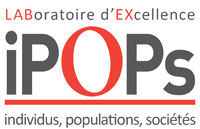 DOSSIER DE DEMANDE D’AIDEAU SÉJOUR DE CHERCHEUR ÉTRANGERMars 2023 – Décembre 2023Les accueils seront effectués chez les partenaires suivants :Ceped – Université Paris Cité (Ex Université Paris Descartes)Ces – Université de Paris 1 Panthéon Sorbonne Comptrasec – Université de Bordeaux 4Cresppa – Université de Paris NanterreCridup – Université Paris 1 Panthéon SorbonneSage – Université de StrasbourgLe Labex iPOPs (http://www.ipops.fr/) propose des bourses de soutien à des chercheurs étrangers qui effectuent des voyages d’étude nécessaires à l’achèvement d’un travail de recherche au sein d’un laboratoire partenaire.Cette année, 9 mois d’allocations (2000 € / mois) sont attribués pour des séjours de 15 jours à 3 mois maximum entre mars 2023 et décembre 2023.La date limite de remise des dossiers est le 30 janvier 2023.Aide au séjour de chercheur étranger(Pour un accueil chez les partenaires d’iPOPs)Nomenclature des pièces à fournirLes dossiers devront être transmis par voie électronique –                     (format PDF ou JPG pour les images)La fiche individuelle de renseignementsLa fiche du projet de rechercheUn curriculum vitae (1 à 4 pages maximum)Une présentation (1 à 4 pages maximum) des travaux que vous vous proposez d’entreprendre, en précisant ce qui sera effectivement produit pendant le séjour (rédaction, publication, etc.)La liste de vos publicationsTrois publications significativesUne lettre de recommandation du/e la directeur/rice de la structure dans laquelle l’accueil est envisagéFiche individuelle de renseignementsFiche du projet de rechercheRésumé du projet de recherche (20 lignes max.) :